Spett.le 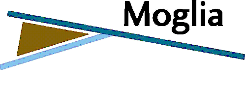 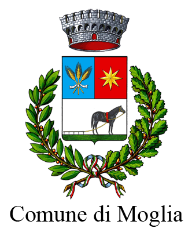 COMUNE DI MOGLIAOGGETTO: DOMANDA PER L’ASSEGNAZIONE DI BUONI SPESA A SOSTEGNO DEL REDDITO DELLE FAMIGLIE IN DIFFICOLTÀ ECONOMICA, PER L’ACQUISTO DI BENI ALIMENTARI E DI PRIMA NECESSITÀ PRESSO LE LOCALI ATTIVITÀ COMMERCIALI PRESENTI NEL COMUNE DI MOGLIA ADERENTI ALL’INIZIATIVAAUTODICHIARAZIONE AI SENSI DEGLI ARTT. 46 E 47 D.P.R. N. 445/2000Io sottoscritto ___________________________________________________________, nato il ___/___/______ a _______________________________________ (___), residente in _________________________ (___), via ________________________________________________________,e domiciliato in ____________ (___), via _________________________________________________________,C.F._____________________________documento di identità _________________________________ nr. ____________________rilasciato da ________________________________________ in data ___/___/_____ n. telefono ____________________, indirizzo mail________________________________________________________________________________consapevole delle conseguenze penali previste in caso di dichiarazioni mendaci a pubblico ufficiale (art. 495 c.p.)DICHIARO SOTTO LA PROPRIA RESPONSABILITÀAi sensi dell’art. 2, comma 6 dell’Ordinanza della Presidenza del Consiglio dei Ministri a firma del Capo della Protezione Civile n. 658 del 29.03.2020che il proprio nucleo familiare, oltre che dal richiedente, è residente nel comune di Moglia ed è costituito da n. ..................... persone di cui al seguente prospetto:che la propria condizione abitativa è:in locazione in alloggio del comune con canone mensile pari a euro: ______________________________;  in locazione in alloggio privato con canone mensile pari a euro: _________________________________; in alloggio di proprietà senza mutuo; in alloggio di proprie con mutuo mensile pari a euro: __________________________________________;in altra situazione abitativa (specificare: dormitorio, ospitalità gratuita, ecc.) ___________________________________________________________________________________che nel corso degli ultimi 3 mesi il proprio nucleo familiare ha potuto beneficiare delle seguenti entrate economiche:che il patrimonio mobiliare (conto corrente bancario, libretto postale, ecc.) complessivo del proprio nucleo familiare ammonta, alla data del 31.03.2020, a euro: __________________________________________di essere esposto agli effetti economici derivanti dall’emergenza epidemiologica da Coronavirus (COVID 19), avendo subito una modifica della propria situazione reddituale:(barrare una delle seguenti lettereperdita del lavoro presso azienda __________________________________ per ____________________________ (specificare i motivi ad esempio “mancato rinnovo”, …)chiusura attività di _______________________ per ____________________________________riduzione del reddito perché _______________________________________________________altro _________________________________________________________________________di avere una entrata netta che dedotte le spese per mutui prima casa di € ___________ mensile e/o affitti di € __________________, relativa al mese di marzo 2020, e che suddivisa per tutti i componenti del nucleo famigliare porta ad una quota pro capite uguale o inferiore a € 400,00.  DICHIARO ALTRESI’di essere in una condizione di fragilità (a titolo esemplificativo e non esaustivo) Privi di occupazione non destinatari di altri sostegno economico pubblico o elargito da Enti del terzo settore (Caritas);  Soggetti con Reddito di Cittadinanza attualmente sospeso, revocato e decaduto, Nuclei familiari numerosi,  Nuclei mono-genitoriali,  Anziani soli con pensione minima o in assenza di pensione, Nuclei che a seguito del COVID19 si trovano con conti corrente congelati e/o nella non disponibilità temporanea dei propri beni e/o non possiedono strumenti di pagamento elettronici, Nuclei con disabili in situazione di fragilità economica, Partite Iva e altre categorie non comprese dai dispositivi attualmente in definizione a livello ministeriale)__________________________________________________________________________________________________________________________________________________________________________________________________________________________________________________________________CHIEDOAi sensi dell’art. 2, comma 4, lettera a) dell’Ordinanza della Presidenza del Consiglio dei Ministri a firma del Capo della Protezione Civile n. 658 del 29.03.2020di beneficiare del buono spesa utilizzabile per l’acquisto di generi alimentari presso gli esercizi commerciali di Moglia accreditati.Il/La sottoscritto/a dichiara inoltre:prende atto che, ai sensi del Regolamento UE 2016/679 “Codice in materia di protezione dei dati personali”, i dati personali indicati nel presente modulo saranno trattati solo ed esclusivamente per gli scopi a cui il procedimento, per il quale si richiede la dichiarazione di cui sopra, si riferisceprende atto che, sui dati dichiarati, il Comune di Moglia potrà effettuare controlli da parte degli organi preposti, ai sensi dell’articolo 71 del D.P.R. n. 445/2000 e ai sensi dell’articolo 4, comma 2, del decreto legislativo 31 marzo 1998, n. 109, e dell’articolo 6, comma 3, del decreto del Presidente del Consiglio dei Ministri 7 maggio 1999, n, 221, e successive modificazioniautorizza gli operatori del Comune di Moglia a contattare INPS, datori di lavoro e terzi al fine di verificare la veridicità della presente dichiarazione Data e luogoFirma del dichiarante Nome e CognomeData di nascitaRelazione di parentela con il richiedenteEventuale riconoscimento grave handicap ai sensi art. 3 comma 3 legge 104/92123456TIPOLOGIA ENTRATAGENNAIO 2020FEBBRAIO 2020MARZO 2020StipendioPensioneIndennitàReddito di CittadinanzaContributi economici del ComuneAltre entrate da specificare (Naspi, ecc.)